WNIOSEK – ZAWIESZENIE KSZTAŁCENIAREQUEST TO SUSPEND EDUCATION……………………………………………………………..czytelny podpis Doktorantalegible Doctoral student’s signature………………………………….……………………………………………………………data, podpis i pieczątka Dyrektora Szkoły Doktorskiejdate, signature and stamp of the Head of the Doctoral School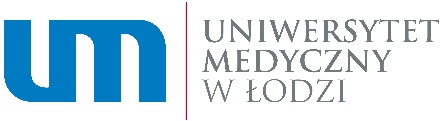 Łódź,data / dateDyrektor Szkoły DoktorskiejUniwersytetu Medycznego w Łodzi Head of the Doctoral School at the Medical University of LodzDyrektor Szkoły DoktorskiejUniwersytetu Medycznego w Łodzi Head of the Doctoral School at the Medical University of LodzDANE PERSONALNE / PERSONAL DATADANE PERSONALNE / PERSONAL DATAImię i nazwiskoName and surnameNazwa Szkoły DoktorskiejName of Doctoral SchoolPESELID NumberNumer albumuStudent’s ID numberRok rozpoczęcia kształceniaYear of starting educationTemat rozprawy doktorskiejDoctoral dissertation topicDyscyplina naukowaScientific disciplineNAUKI FARMACEUTYCZNE / NAUKI MEDYCZNE / NAUKI O ZDROWIU*PHARMACEUTICAL SCIENCES / MEDICAL SCIENCES / HEALTH SCIENCESNowy termin złożenia rozprawyNew date of doctoral dissertation submissionImię i nazwisko promotora/ów, stopień naukowyName and surname of supervisor/s, scientific titleImię i nazwisko promotora pomocniczego stopień naukowyName and surname of assistant supervisor/s, scientific titleJednostka organizacyjna Uniwersytetu Medycznego w Łodzi Organisational Unit of Medical University of LodzOŚWIADCZENIE DOKTORANTA DOCTORAL STUDENT’S STATEMENTOŚWIADCZENIE DOKTORANTA DOCTORAL STUDENT’S STATEMENTW związku z  urodzeniem dziecka/dziec i…………………………………………………………………………………(imię/ i nazwisko)  w dniu …………………………In connection with birth of the child/children………………… ……………………………………………(name/surname) on …………………………………………. (date)oświadczam, że zamierzam skorzystać z przysługującego mi urlopu w formie:I declare that I intend to use:□ urlopu macierzyńskiego, rodzicielskiego w ciągłości   maternity leave□ tylko urlopu macierzyńskiego   parental leavezgodnie z odrębnymi przepisami. in accordance with separate regulations.W związku z  urodzeniem dziecka/dziec i…………………………………………………………………………………(imię/ i nazwisko)  w dniu …………………………In connection with birth of the child/children………………… ……………………………………………(name/surname) on …………………………………………. (date)oświadczam, że zamierzam skorzystać z przysługującego mi urlopu w formie:I declare that I intend to use:□ urlopu macierzyńskiego, rodzicielskiego w ciągłości   maternity leave□ tylko urlopu macierzyńskiego   parental leavezgodnie z odrębnymi przepisami. in accordance with separate regulations.POWÓD i TERMIN ZAWIESZENIA KSZTAŁCENIA W SZKOLE DOKTORSKIEJREASON AND DATE FOR SUSPENSION OF EDUCATION AT THE DOCTORAL SCHOOLPOWÓD i TERMIN ZAWIESZENIA KSZTAŁCENIA W SZKOLE DOKTORSKIEJREASON AND DATE FOR SUSPENSION OF EDUCATION AT THE DOCTORAL SCHOOL□ zawieszam kształcenie na okres odpowiadający czasowi trwania urlopu macierzyńskiego, urlopu na warunkach urlopu macierzyńskiego, urlopu ojcowskiego oraz urlopu rodzicielskiego, określonych w ustawie z dnia 26 czerwca 1974 r. – Kodeks pracy.**I suspend education for a period corresponding to the duration of maternity leave, leave on the terms of maternity leave, paternity leave and parental leave, as defined in the Act of 26 June 1974 - Labor Code.**□ kształcenie zawieszam w terminie od …………….…….. do …………………………. *** I suspend education from …………….…………………….. to ……………………………..……. ***Wypłata stypendium w wysokości:Scholarship payment in the amount of:□ 100% urlop macierzyński (max:20 tygodni/1 dziecko, 33 tygodnie/ więcej niż 1 dziecko)100% maternity leave (max: 20 weeks/1 child, 33 weeks/more than 1 child)□ 81,5% urlop macierzyński, rodzicielski w ciągłości.81.5% maternity leave paid together with parental leave□ zawieszam kształcenie na okres odpowiadający czasowi trwania urlopu macierzyńskiego, urlopu na warunkach urlopu macierzyńskiego, urlopu ojcowskiego oraz urlopu rodzicielskiego, określonych w ustawie z dnia 26 czerwca 1974 r. – Kodeks pracy.**I suspend education for a period corresponding to the duration of maternity leave, leave on the terms of maternity leave, paternity leave and parental leave, as defined in the Act of 26 June 1974 - Labor Code.**□ kształcenie zawieszam w terminie od …………….…….. do …………………………. *** I suspend education from …………….…………………….. to ……………………………..……. ***Wypłata stypendium w wysokości:Scholarship payment in the amount of:□ 100% urlop macierzyński (max:20 tygodni/1 dziecko, 33 tygodnie/ więcej niż 1 dziecko)100% maternity leave (max: 20 weeks/1 child, 33 weeks/more than 1 child)□ 81,5% urlop macierzyński, rodzicielski w ciągłości.81.5% maternity leave paid together with parental leaveOPINIA PROMOTORA/ PROMOTORÓWOPINION OF SUPERVISOR(S)OPINIA PROMOTORA/ PROMOTORÓWOPINION OF SUPERVISOR(S)……………..……………………………………………………………podpis i pieczątka Promotora/ówsignature and stamp of the Supervisor/s…………………………………………………………………………  podpis i pieczątka Promotora Pomocniczegosignature and stamp of the Assisntat Supervisor                                    Decyzja Dyrektora Międzynarodowej Szkoły Doktorskiej:Decision of the Head of the Doctoral School